     СУ-ДЖОК ТЕРАПИЯ В КОРРЕКЦИИ РЕЧИ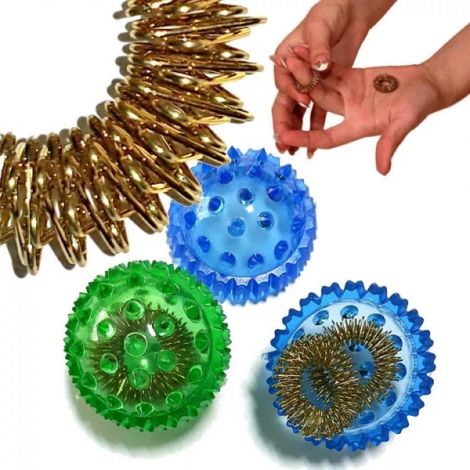 Су-джок терапия — одна из нетрадиционных логопедических технологий, ставшая очень популярной в последнее время. Разработал её южно-корейский профессор Пак Чже Ву. В своих исследованиях он обосновал взаимовлияние отдельных участков нашего тела по принципу подобия (сходство формы уха с эмбрионом человека, руки и ноги человека с телом человека и т.д.).На кистях и стопах располагаются системы высокоактивных точек соответствия всем органам и участкам тела. Воздействуя на них, мы можем регулировать функционирование внутренних органов.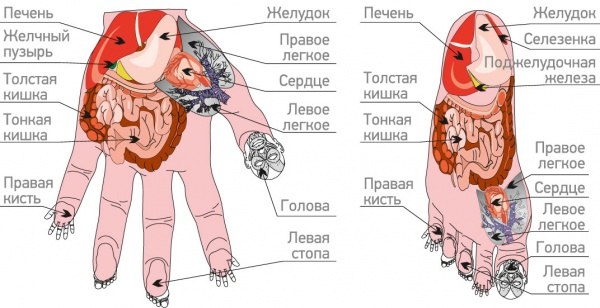 Самый главное достоинство данной методики заключается в том, что даже неправильное использование су-джок терапии не способно нанести никакого вреда, просто не даст необходимого результата. В логопедической работе данная методика используется для массажа при различных дизартрических расстройствах, для развития мелкой моторики рук и для  общего укрепления организма.Приёмы Су-джок терапии:Массаж специальным шариком;Массаж эластичным кольцом.Упражнения, выполняемые массажными шариками:
— удержание на расправленной ладони каждой руки;
— удержание на расправленной ладони шарика, прижатого сверху ладонью правой руки, и наоборот;
— сжимание и разжимание шарика в кулаке;
— надавливание пальцами на иголочки шарика каждой руки;
— надавливание щепотью каждой руки на иголочки шарика;
— удержание шарика тремя пальцами каждой руки (большой, указательный, средний);
— прокатывание шарика между ладонями;
— перекатывание шарика от кончиков пальцев к основанию ладони; — подбрасывание шарика с последующим сжатием.Упражнения, выполняемые с массажными кольцами:
-прокатывание кольца по каждому пальцу обеих рук.Су-джок терапия проводится в 3 этапа:Знакомство с Су-джок массажером и правилами его использования.Закрепление приемов работы в играх и упражнениях по развитию речи.Самостоятельное использование Су-джок массажера в игре.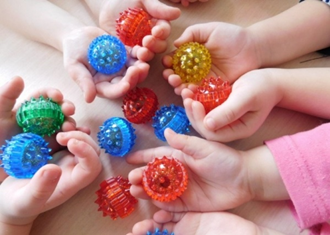                                               Игры по                                    Су-джок терапии1. Массаж Су – Джок шарами (дети повторяют слова и выполняют действия с шариком в соответствии с текстом)Я мячом круги катаю,Взад - вперед его гоняю.Им поглажу я ладошку.Будто я сметаю крошку,И сожму его немножко,Как сжимает лапу кошка,Каждым пальцем мяч прижму,И другой рукой начну.2. Массаж пальцев эластичным кольцом. /Дети поочередно надевают массажные кольца на каждый палец, проговаривая стихотворение пальчиковой гимнастики/Раз – два – три – четыре – пять, /разгибать пальцы по одному/Вышли пальцы погулять,Этот пальчик самый сильный, самый толстый и большой.Этот пальчик для того, чтоб показывать его.Этот пальчик самый длинный и стоит он в середине.Этот пальчик безымянный, он избалованный самый.А мизинчик, хоть и мал, очень ловок и удал.3. Использование Су – Джок шаров при автоматизации звуков. /ребенок поочередно надевает массажное кольцо на каждый палец, одновременно проговаривая стихотворение на автоматизацию поставленного звука Ш/На правой руке:Этот малыш-Илюша, (на большой палец)Этот малыш-Ванюша, (указательный)Этот малыш-Алеша, (средний)Этот малыш-Антоша, (безымянный)А меньшего малыша зовут Мишуткою друзья. (мизинец)На левой руке:Эта малышка-Танюша, (на большой палец)Эта малышка-Ксюша, (указательный)Эта малышка-Маша, (средний)Эта малышка-Даша, (безымянный)А меньшую зовут Наташа. (мизинец)Ребенок катает шарик между ладонями, одновременно проговаривая стихотворение на автоматизацию звука Ж.Ходит ежик без дорожек,Не бежит ни от кого.С головы до ножекВесь в иголках ежик.Как же взять его?